In Internet Explorer 8 and below go to Tools. In Internet Explorer 9 and 10 press the Alt key then go to Tools unless unhidden.                                           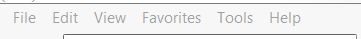 Go to Internet Options.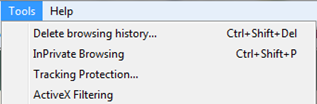 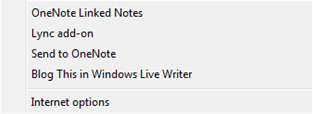 Go to the Security Tab, click on Trusted Sites, and then Sites.  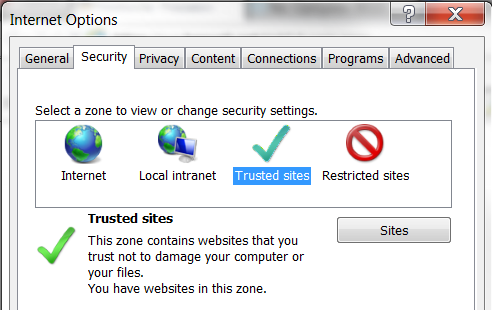 Make sure the page you want is in the “Add this website to the zone” box and then press Add. 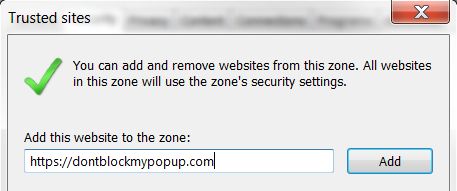 To find out the address of the page, contact your RiskQual Support Representative and request the address for the HASWeb systemIf not an https site, uncheck “Require server verification (https:) for all sites in this zone” box.                                                                                      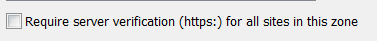 Click on Close.                      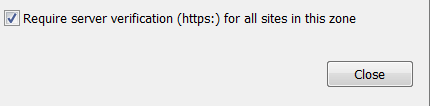 Select Custom level.   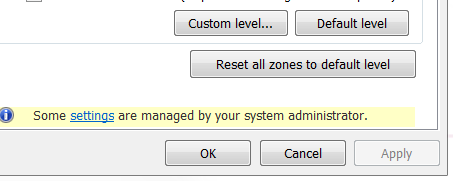 Scroll down most of the way and verify Use Pop-up Blocker is set to Disable and click OK.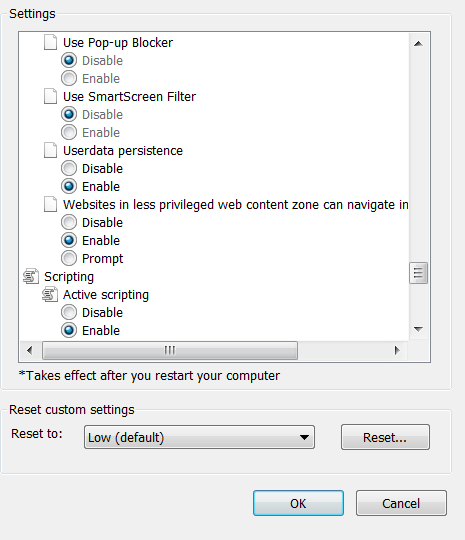 Click OK.Webpage should now be running in Trusted Sites without pop up blockers.